REQUERIMENTO Nº  621 /11De Informações“Alusivas ao Requerimento nº522/11, que diz respeito à construção de uma área de lazer, entre os bairros Parque Residencial Zabane e Cidade Nova”Considerando-se que, este Vereador apresentou á propositura a respeito da construção de uma área de lazer localizado entre as Ruas Ten. Cel. Jose G. de Souza, Limeira e Ângelo Giubina no Parque Residencial Zabane, em meio ao requerimento nº.522/11, processo sob nº.2011/026797-01-00, eConsiderando-se que, já recebemos o ofício de resposta do referido requerimento 522/11, no qual para realização desta obra, existe um estudo sendo elaborada, contudo, não há emenda parlamentar protocolada para atender essa obra,    REQUEIRO à Mesa, na forma regimental, após ouvido o Plenário, oficiar ao senhor Prefeito Municipal, solicitando-lhe as seguintes informações:01 – Diante do acima exposto, assim que o estudo do projeto for concluído, seria possível enviar uma copia do projeto e orçamento financeiro para a realização da mencionada obra, para este vereador solicitar com deputados a possibilidade de recursos para a construção da área de lazer?Palácio 15 de Junho - Plenário Dr. Tancredo Neves, 30 de agosto de 2011.ANTONIO CARLOS RIBEIRO“CARLÃO MOTORISTA”-Vereador-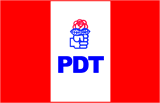 